Средства обучения   Для реализации программ деятельности и программ дополнительного образования на территории МБУ ДО ДООЦ «Лесной» разворачиваются разнообразные центры, мастерские,   лаборатории,    оборудованные современными и традиционными средствами обучения.Название программыОбъектОборудованиеФотоСказка о звездеВсе объекты спорта, сцена, видеозал, кинотеатр, музейные  мобильные центры «Нижегородский край», «Планетарий», «Земля русская», «Мир чудес»», Музей хлеба», «Светофорчик», библиотека,Радиоузел.- Спортивное оборудование (см. объекты спорта);                 - Мультимедийная установка, видеотека  познавательного и научного характера по тематике занятий, медиатека, ноутбук «Делл», усилитель, колонки, экран, музыкальное оборудование;                                - Звукоусилительная передвижная станция на базе автомобиля «Газель»;- Костюмы, декорации;- Экспонатные вставки соответствующей тематики      (посуда, ремесла, игрушки, костюмы, изделия, знаки, книги, стенды, тематические банеры, знаки движения, карты, схемы, муляжи);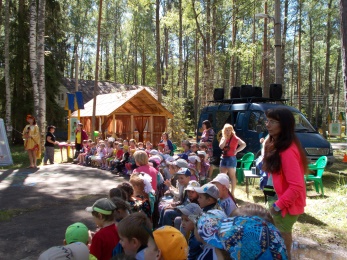 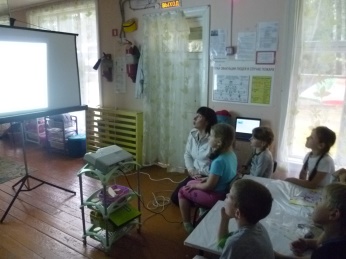 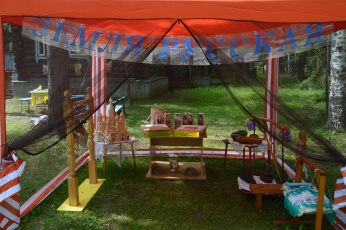 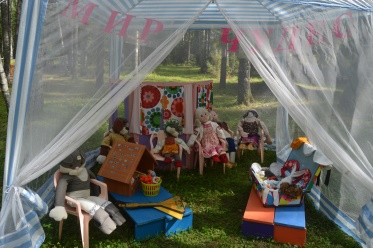 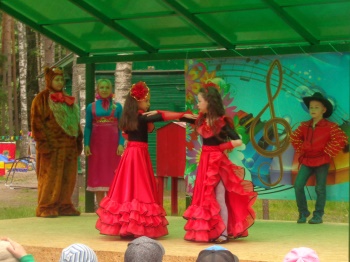 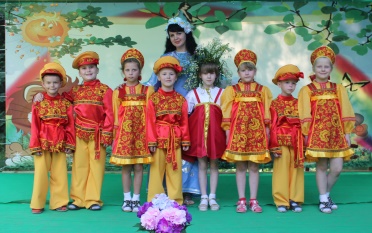 Дети галактикиВсе объекты спорта, сцена, видеозал, кинотеатр, музейные  мобильные центры «Нижегородский край», «Планетарий», «Земля русская», «Мир чудес»,радиоузел- Спортивное оборудование (см. объекты спорта),      мультимедийная установка, видеотека  познавательного и научного характера по тематике занятий, усилитель, колонки, экран, музыкальное оборудование, звукоусилительная передвижная станция на базе «Газель»;- Костюмы, декорацииЭкспонатные вставки соответствующей тематики        (посуда, ремесла, игрушки, костюмы, изделия, знаки, книги, стенды, тематические банеры, знаки движения, карты, схемы, муляжи);- Канцелярские принадлежности (бумага, ватман, краски, альбомы, фломастеры, маркеры, карандаши, ножницы,кисти и т.д.);- ноутбук «HP»;- фотоаппарат «Canon»;- видеокамера «Sony»;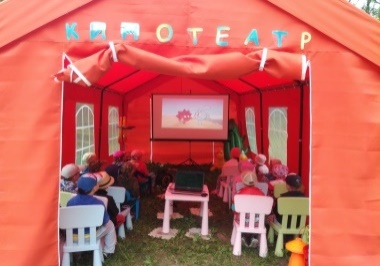 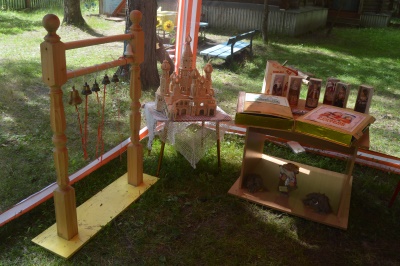 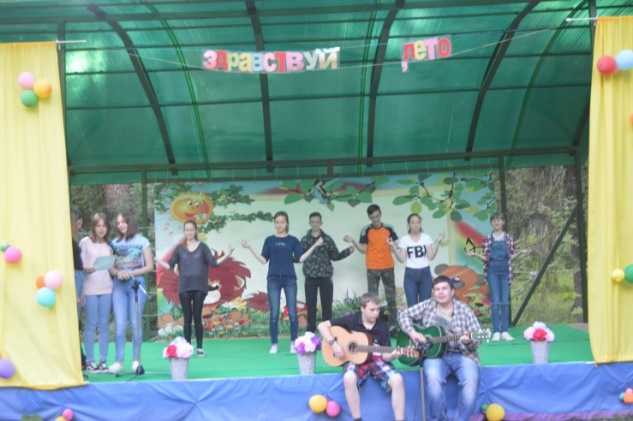 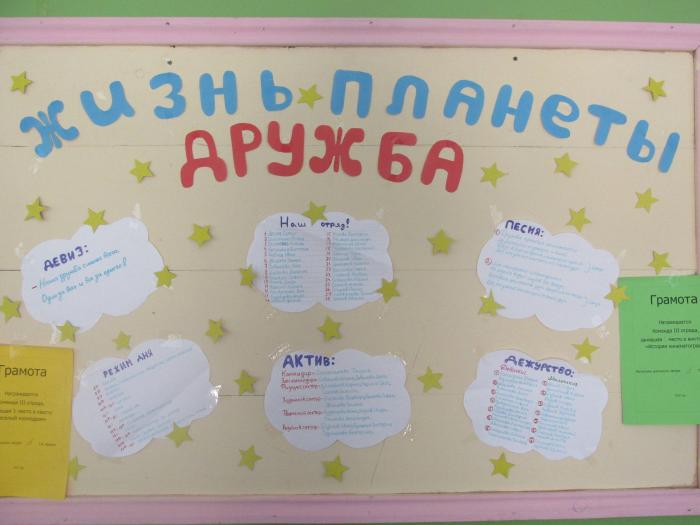 Азбука мастерстваТворческая мастерская в корпусе № 16Природный материал, пластилин, клей, ножницы, картон, дерево, пластиковая посуда, столы, стулья, стеллажи, фотоаппарат, мультимедийная установка и экран,  видеоряды по темам: «Природа», «Наш край», «Ремесла», «Сказки», библиотека.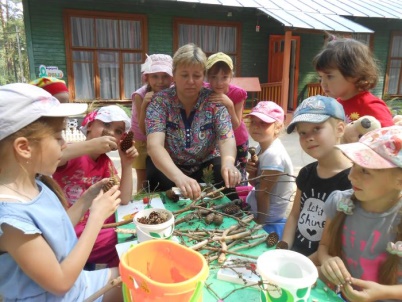 Бумажные фантазииМежгрупповой центр «Творчество», веранды корпусов №7,17Доска, бумага, картон, ножницы, клей, образцы работ, книги, мебель, стеллажи для выставки работ.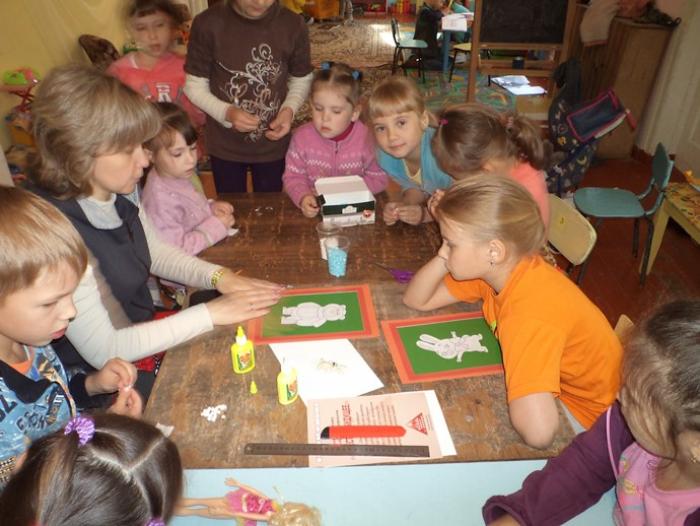 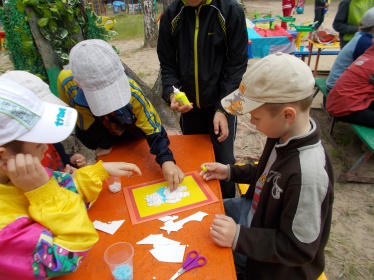 Волшебная ниточкаВеранда корпусов №8 и №18Мебель, образцы работ, нити, шаблоны, ножницы, клей, картон, ватман, музыкальный центр с детской музыкой.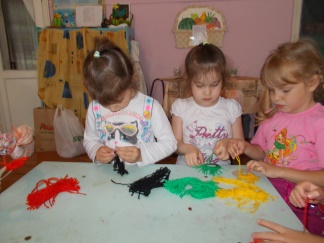 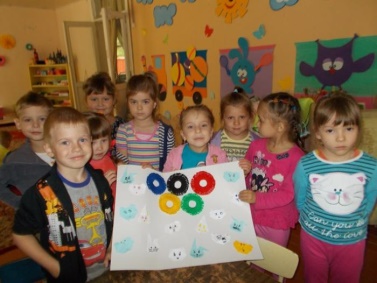 Зеленая аптекаТерритория учреждения, кинотеатр с мультимедийным оборудованиемТелевизор, DVD-плеер с видеозаписями по тематике, дидактический раздаточный материал  «Лекарственные растения», библиотека, клумбы для выращивания зелёной аптеки, спецодежда, фоторяд «Растения Нижегородской области».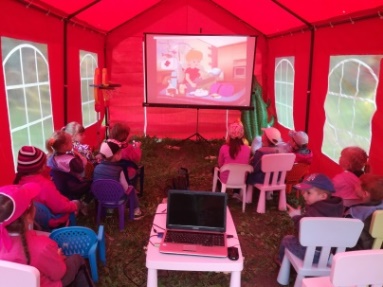 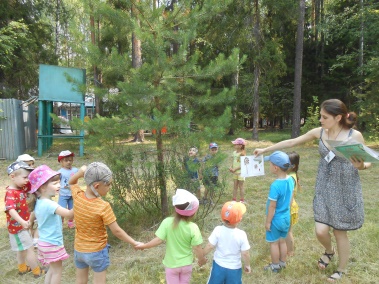 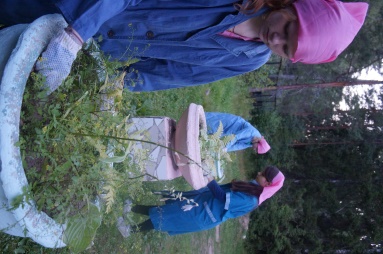 Игры народов РоссииСпортивные площадки, библиотекаОбручи, мячи, биты, канат,  ракетки, книги, интернет-ресурсы, ноутбук, звукоусилительная передвижная станция на базе «Газель».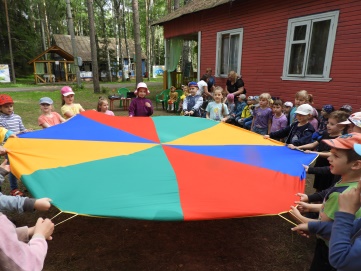 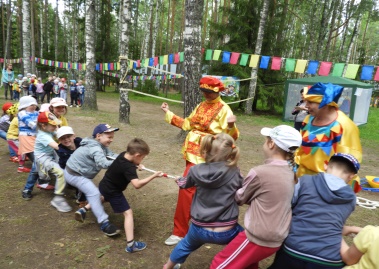 Лавка чудесВеранда корпуса № 14Мебель, компьютер, мультимедийное оборудование, картон, бумага, бисер, ножницы, ленточки, стразы, доски, канцелярские ножи, клей, клей-пистолет, ткани, кожа, рамки, салфетки, клей, кисти, грунт для техники декупаж, шаблоны, металлические мебельные крючки, аппараты для выжигания, стеллажи для выставки работ.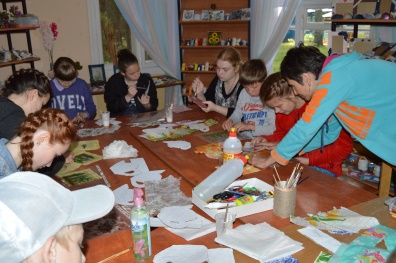 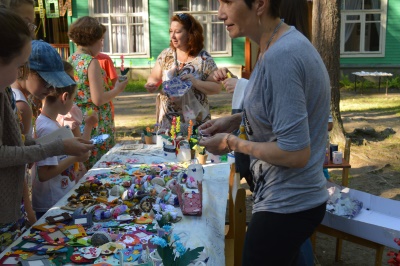 «Лесной» - чистый островок детстваТерритория центра, видеозал, кинозал,радиоузелКонтейнеры для раздельного сбора мусора, перчатки, видеофильмы и презентации по данной тематике, канцелярские принадлежности для оформления рекламных презентационных материалов, мультимедийное, сценическое, музыкальное оборудование.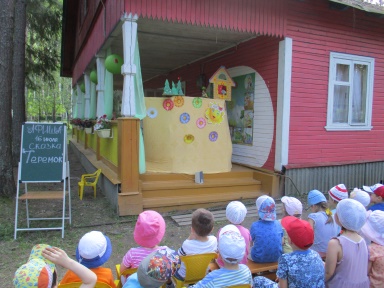 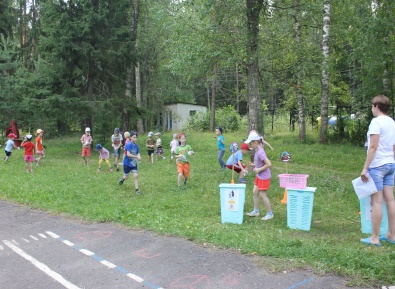 МетеостанцияЛабораторная станция под открытым небомТермометр, гигрометр, флажки, флюгер, мерные ёмкости для дождя и росы, дневник наблюдений, мультимедийная установка, видеокамера «Sony», видеофильмы по теме «Погода», маркерная доска.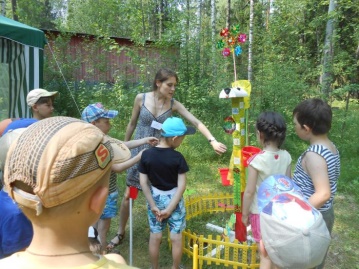 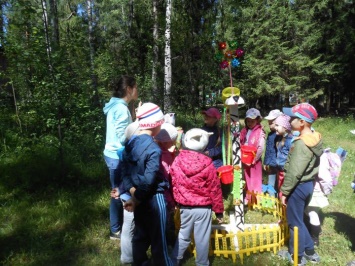 Мини-футболПоле для мини-футбола,Межгрупповой спортивный центр, видеозалОграждение поля, футбольные мини-ворота, мяч, манишка, магнитная доска, разметка, фотоаппарат, видеозаписи игр по мини-футболу.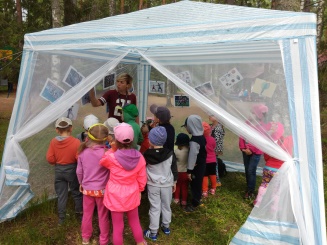 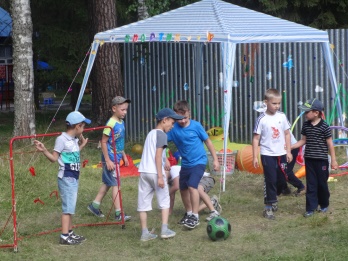 ОФПСпортивные площадки      ( см.объекты спорта)Метр, фишки, стойки, колпаки, напольная лесенка, скамейка, турники, мяч набивной, обручи, турники, скакалки, секундомер, стенды, ноутбук.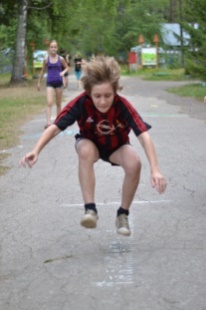 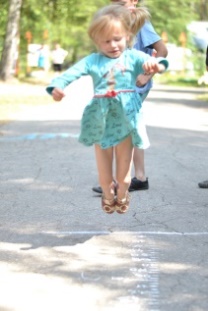 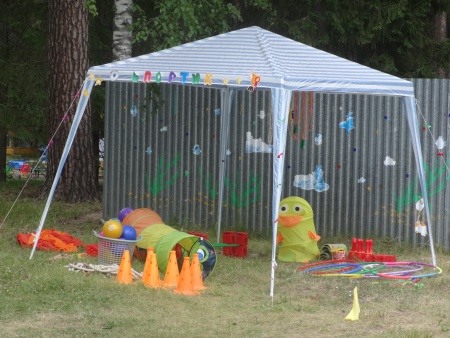 Мир и ЯПриродная зона учреждения, групповые веранды, кинотеатр, Межгрупповой центр «Виртуальный зоопарк», радиоузелПалатки, котелки, ноутбук, видеокамера, фотоаппарат видеофильмы и презентации по данной тематике, канцелярские принадлежности для оформления рекламных презентационных материалов, мультимедийное, сценическое, музыкальное, радиооборудование, спецодежда, сигнальные ленты, колышки.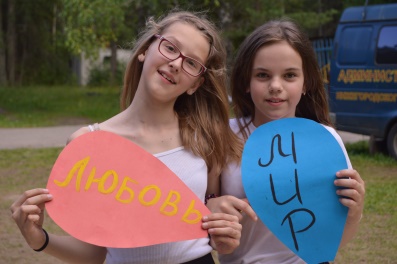 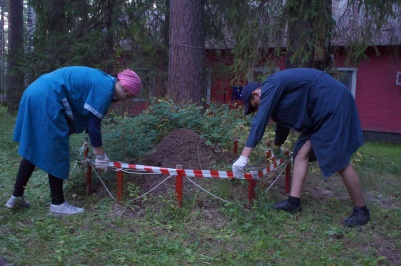 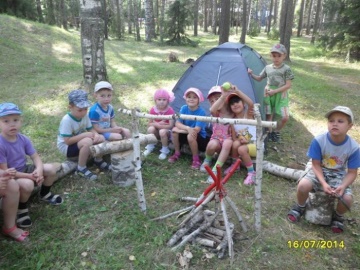 Музыкальная шкатулкаСцена,  Музыкальная гостиная- Музыкальные инструменты:гитара, синтезатор, аккордеон, металлофон, трещетки, ложки;- Музыкальный центр с подборкой фонограмм;- Усилитель, колонки, микрофоны, стойки и т.д.- Звукоусилительная передвижная станция на базе автомобиля «Газель»;- Костюмы, декорации;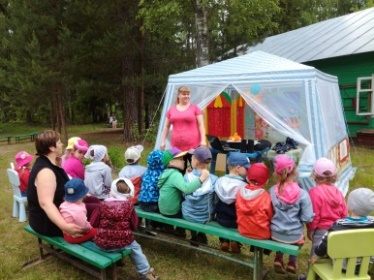 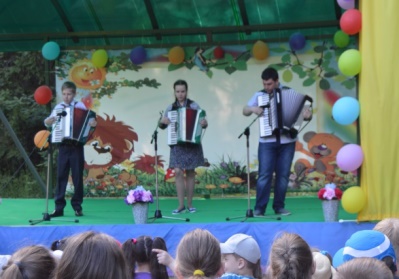 Чудеса своими рукамиВеранда для групповых занятийПриродный материал, клей, ножницы, картон, цветная бумага.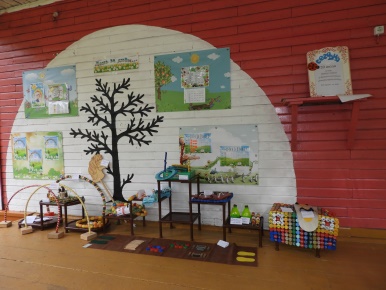 Юные друзья природыМежгрупповой центр «Туристы», природная зона учреждения, групповые веранды, кинотеатр, Межгрупповой центр «Виртуальный зоопарк»Палатки, котелки, мультимедийное оборудование, экран, ноутбук, видеофильмы, оборудованные экологические тропы, сигнальная лента, видеокамера, фотоаппарат.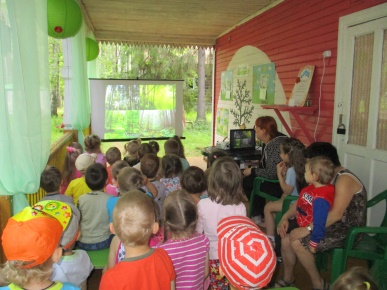 Юные художникиМежгрупповой центр «Изостудия», видеозалМольберты, столы, стулья, кисти, краски, карандаши, мелки, тематические банеры, репродукции картин, муляжи, библиотека.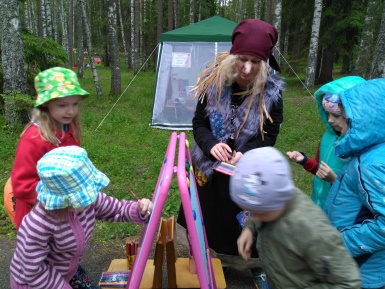 